MNW Walkthrough Form and Technology Infusion DataCharacteristics of Core Instruction: The following topics and items were taken from Iowa Core Curriculum sessions and reflect the Characteristics of Effective Instruction outlined by the Iowa Core.   Identify a learning experience (course/classroom) in which you are involved (as teacher/student/observer) and review that experience using this walkthrough form. You may want to include some notes between the items to provide you with some thought space.Course/Classroom Being Analyzed:Student-Centered Classroom: Students at the center of  the learning, teacher facilitating process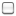  Cooperative or collaborative learning taking place Teacher leading students to the answer not giving it out Students have choices Students are engaged in challenging work Teacher questions and probes Not visible during walkthroughSpecific comments about the Student-Centered Classroom:Teaching for Understanding:  Problem- or project-based learning Hands on, minds on Students think and demonstrate understanding Visual learning (conceptual models, graphic organizers, webs, etc.) Factual knowledge is transferred to usable knowledge Students involved in designing, problem solving, decision making, and investigating Summarize targeted concepts and skills Multiple means of presenting information Not visible during walkthroughSpecific comments about Teaching for Understanding:Assessment for Learning  Formative assessment is used as a tool to adjust teaching Essential concept and skill is clear and evident to the students Teacher provides criteria of quality work Teacher provides examples of both high and low quality work Self or peer assessment is evident A collaborative classroom environment Assessment for learning takes place DURING instruction Variety of feeback to students (web, tapes, oral, written, video, etc) Not visible during walkthroughSpecific comments about Assessment for Learning: Teaching for Learner Differences  Plans for variance in learning Assesses the interests and needs of individual students Learning goals are clearly stated Flexible grouping (supplemental and intensive) Engages students in self reflection, collaboration, and learning choices Works in variety of settings (large group, small group, individual) Engages students in self reflection Not visible during walkthroughSpecific comments about Teaching for Learner Differences  Technology Infusion  Web 2.0 tools being used Technology used as a reference Technology used as a textbook Technology used to differentiate learning Technology used for collaboration or communication Using technology to create a "product" or "project" Technology was not being used during the walkthrough OtherSpecific comments about Technology Infusion: 